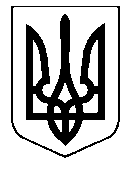 УкраїнаНОСІВСЬКА  МІСЬКА  РАДАНОСІВСЬКОГО  РАЙОНУ     ЧЕРНІГІВСЬКОЇ  ОБЛАСТІВИКОНАВЧИЙ  КОМІТЕТР І Ш Е Н Н Я   10  липня  2018 року                  м. Носівка	      		№ 204Про  Програму  фінансування витрат на надання пільг окремим категоріямгромадян за послуги  зв’язку на 2018 рік (нова редакція)	З метою недопущення зростання соціальної напруги в громаді, пов’язаної з відсутністю компенсації на пільгове користування послугами зв’язку з державного бюджету ,  керуючись статтею 34 Закону України «Про місцеве самоврядування в Україні», виконавчий комітет міської ради вирішив:1.Схвалити проект Програми фінансування витрат на надання пільг окремим категоріям громадян за послуги  зв’язку на 2018 рік в новій редакції (додається).2. Подати проект Програми фінансування витрат на надання пільг окремим категоріям громадян за послуги  зв’язку на 2018 рік (в новій редакції)  на розгляд постійних комісій та сесії міської ради.3. Рішення виконавчого комітету №89 від 04 квітня 2018 року «Про Програму фінансування витрат на надання пільг окремим категоріям громадян за послуги  зв’язку на 2018 рік»,  вважати таким, що втратило чинність.4.  Контроль  за  виконанням  даного рішення  покласти  на заступника міського голови з питань гуманітарної сфери Міщенко Л.В. та начальника відділу СЗН Носівської міської ради Оксимець М.В.  Міський голова                   		                             	      В.М. ІгнатченкоРішення підготувала:Начальник відділу соціального захистунаселення міської ради                                                                    М.В. Оксимець